Dear Sir / Madam,I would like to emphasize that I have a very adaptable nature and I can take up any post and perform the job responsibilities that goes along with it with minimum supervision and maximum efficiency.  I posses a strong determination to succeed in any endeavor I take on, which gives me the drive to always put my best forward in my work.I believe that a CV is limited form of determining a person’s capabilities.  I would be more than obliged to see you for an interview, at your convenience, for further discussions on my qualifications and experiences.Thank you and looking forward to your valued reply.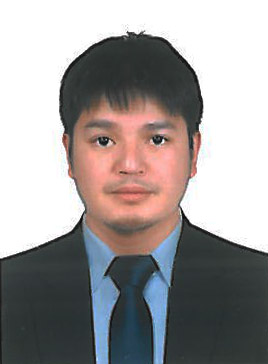 RYMANRYMAN.355200@2freemail.com  Career Objective:To seek chalging opportunities in any reputable organization, to put practice knowledge and skills already in hand and to experience more learning opportunities as part of my professional growth.Synopsis:More than Eleven (11) years of Work Experience in U.A.E.Almost Nine (9) years of experience in Exhibition and Event Designing & Coordination level.More advanced on IT program application, troubleshooting and system monitoring (11 yrs. of Experience).Excellent and more advanced in Microsoft Office Application (especially OUTLOOK, EXCEL, POWERPOINT and WORD).Full course knowledge of Adobe Creative Suite, AutoCAD 2d & 3D and 3D Max Studio programs.Advanced 3D Studio Max + V-ray Rendering course.  Surveying Draftsman, Plotting Coordinates, established Set-out Points On-site project.Good Co-ordination and leadership skills.Able to use own initiative and work as a part of a team.Fully experience on Computer applications and Artwork Designing.Well regarded for interpersonal, written and oral communication skills.Effectively handle multiple tasks simultaneously.Demonstrated ability to acquire and apply knowledge rapidly.Independent, work with minimal supervision and contribute to a team.Work Experiences:CHADWICK SEC TECH LLCDubai, UAEFrom: February 2015 – Until PresentJunior Surveying Draftsman / Company System IT:Jr. Surveying Draftsman:Almost (2) years in the field of surveying draftsman.Substantial experience with exclusive production manufacturingExceptional knowledge of manual drafting and CAD principles procedures and techniquesSuperior grasp of basic rules of cartography and civil engineeringStrong proficiency with MS Office including Photoshop Revit and 3-D MaxHigh skills in using basic drafting software packagesExcellent reading comprehension ability for construction drawings and mapsOutstanding ability to generate precise drawings from field survey dataUtilized initial design team concepts to generate detailed CAD drawings.Utilized Inventor's FEA module to evaluate novel structural integrity products.Developed material specifications in collaboration with other designers.Assessed product packaging to prevent shipping damage.Provided comprehensive descriptions of product specifications to suppliers.Used first-production run and trial product samples to analyze product pictures. Company System IT:Reengineered company’s systems setup, establishing automated server generation routines, optimizing system performance, installing upgrades/patches, establishing system monitoring and maintaining security protocols.Ensured that all server hardware, operating systems, software and procedures aligned with organizational standards and strategic business plan.Performance Tuning: Ensured that assigned systems were engineered, configured and optimized for maximum functionality and availability. Implemented solutions that reduced single points of failure and improved system uptime to 99.9% availability (up from previous high of 97.5%).Project Management: Led enterprise wide hardware/software installations; oversaw major server upgrade/expansion project that improved network access protection (NAP), terminal services and network performance; and integrated new technologies into existing data-center environments.Security: Strengthened system/network security and business-continuity planning as a member of company’s security incident response team.Troubleshooting: Rectified many issues by instituting best practices in system log analysis, backups, network operating center security, user account/permissions management and systems/software auditing.AV CONCEPTS LLCDubai, UAEFrom: September 2013 – January 2015Graphic Designer / 3D Visual Designer:Almost (2) two years of experience in the field of Designing and Coordinating for Conferences, Events & Exhibitions.Designing for Events, Exhibition Stands, Conferences, Video and Lights Setup…etc.Line drawing and outline maker with the used of AutoCAD 2D & 3D program.3D visuals of designs which made by the used of 3D Max Autodesk program.Brochure, Business Cards, Posters, Graphics Artwork…etc., by the used of Adobe programs such as; Adobe Photoshop, Adobe Illustrator, Adobe In-Design and other related programs.Designing Conferences Stage, Outline Backdrop, Stage Perspective View and Graphics Artwork.Site visit for following up on the production of Projects and Client needs.Coordinating with Technical team for each projects has to be made in accordance of details.AL FAJER INFORMATION & SERVICES, UAEFrom:  March 2006 – September 2013Draftsman / Designer & Exhibition Coordinator:Seven (7) years & Six (6) months of experience in the field of Events & Exhibitions.Full course in AutoCAD 2D & 3D designing, certified by Dubai Municipality UAE and MCTC Institute Dubai, UAE.Advanced 3D Studio Max + V-ray Rendering Design, certified by Dubai Municipality UAE and OMEGA Educational Centre Dubai UAE.Making event floor plan, Stand Designs and etc., in AutoCAD 2D & 3D and 3D Max program.Adobe CS (Creative Suite) literate, applied knowledge in In-Design CS, Illustrator CS and Photoshop CS regarding graphics and any art designs / stand lay-out for clients. Making artworks exp: Stand Logo, Digital Print Poster and all other graphics related to client stands in exhibition.5 years in CorelDraw v.8 and Graph Tech Cutting Machine (specialize in Composer program for vinyl cutting).Gathering details or contact information of clients, exhibitors, and visitors.Answering e-mails from client regarding the details of exhibition.Literate in MS OFFICE: Microsoft Word, Excel, Power Point, Access and other computer Database which is openly used to communicate with our clients.  Assist superiors in conducting events in Dubai World trade Centre, Dubai World Trade Centre Airport Expo and Abu Dhabi National Exhibition Centre.Fulfill any or all requirements in exhibition design, construction and decoration irrespective of time, place and size.Organized exhibitor needs in the field of event.Attending meetings about exhibition a week before conducted and also for incoming.TKRL Realty & Development Corp. (Centropolis Communities)From: October 2005 – February 2006DRAFTSMANFollowing the standard operating procedure of the company.Draftsman, making floor plan for residential properties in AutoCAD 2D & 3D.Customize house model by client requested, modification in drawings also applied.Preparing final lay-out to be presented to our clients.   Introduce our properties sale to the client with properly approached.Introduce good quality and convenient sites which suitable to our client.Good business approach toward clients.NEW EQUITY FINANCE CORP., CO.From: June 2004 – January 2005DATA ENCODEREncoding & updating the database Editing files & documents Assisting our immediate superior daily  Preparing the database report monthly Administration and trouble shooting of windows opening systems at server and desktop  levelsAdministration, trouble shooting of mail servers and general office softwareTrouble shooting of various communication equipmentTrouble shooting of PC, Printers, Scanners and other IT hardware InstallationTrouble shooting of firewalls, anti-virus, anti-spam and other security software Installation, backup, recovery of Databases Testing, procurement of Hardware, communication and software products as per needs of infrastructure.Related  Skills:LAN/WAN/NOC AdministrationProject ManagementWorkflow PlanningProductivity ImprovementTechnical SupportSystems Installation, Configuration & UpgradingSecurity SolutionsDatabase Design & ManagementTraining & MentoringKnowledge with computer assembly & Troubleshooting.Adobe CS (Creative Suite) Literate, CorelDraw v.8 and GSP GraphiX Advantage (specialize in Composer program for vinyl cutting) literate.Certified in AutoCAD 2D & 3D Designing, by  and MCTC Institute.Certified in Autodesk 3D Max Studio Designing, by Dubai Municipality and OSCAR Institute.Educational Background:COLLEGE			: Bachelor of Science in Medical Technology(Un-License)  	 	  	  Iloilo Doctor’s College				  March 2003Computer Degree		: 3D Studio Max Advanced + Vray Rendering		  OMEGA Education Centre by OSCAR Education		  Mostafawi Bldg., BurDubai, Dubai UAE: AutoCAD 2D & 3D Designing Certified				  MCTC Educational Institute   (Al Majaz Star Computer Institute)				  MCTC Bldg., Deira Dubai, UAE		: Program & Hardware Installation and Trouble   Shooting + Basic Adobe Creative Suite training.				  June 2003 – May 2004VOCATIONAL			: Care Giver and Basic Life Support (First Aid)					  Mondialink System Inc.				  Nov. 2004 – Aug. 2005